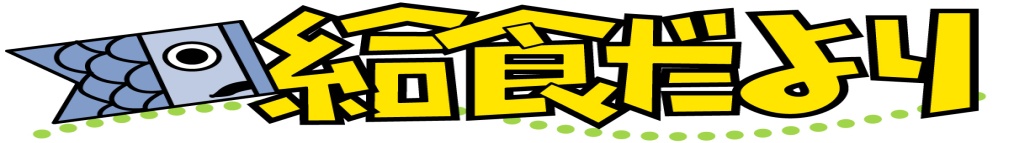 　　　　　　　　　　　　　　　　　　　　　　　　　　　　　　　野々市市小学校給食センター新緑の美しい季節になりました。吹く風にもさわやかさが感じられます。新しい環境にもそろそろなじみ、緊張がとれて疲れの出やすい時期です。早寝・早起きを心がけ、しっかり朝ごはんを食べてから登校する習慣をつけましょう。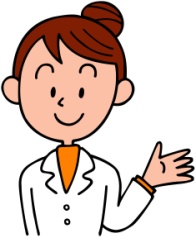 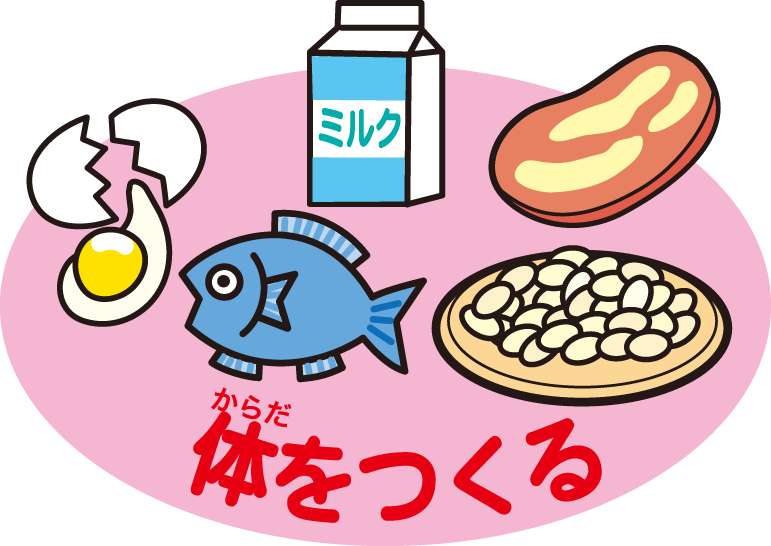 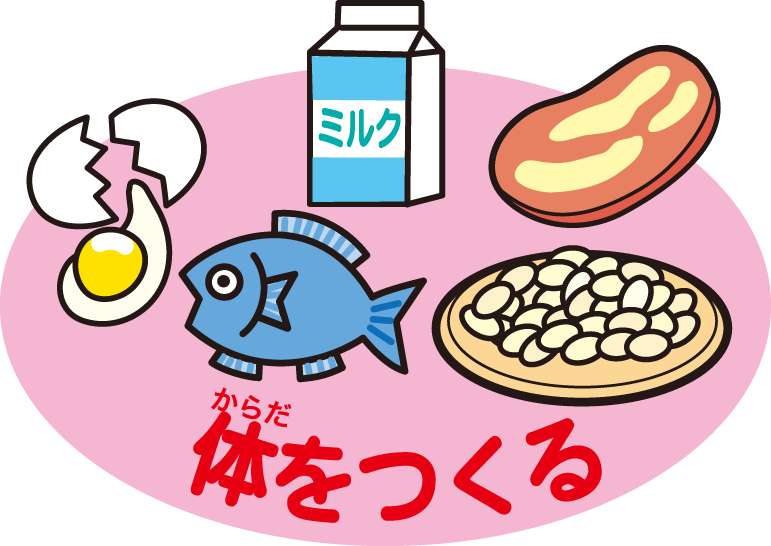 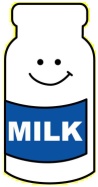 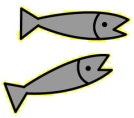 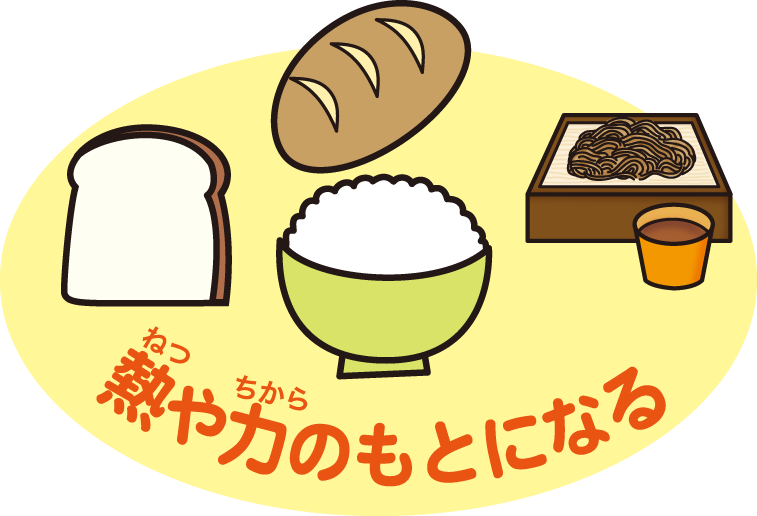 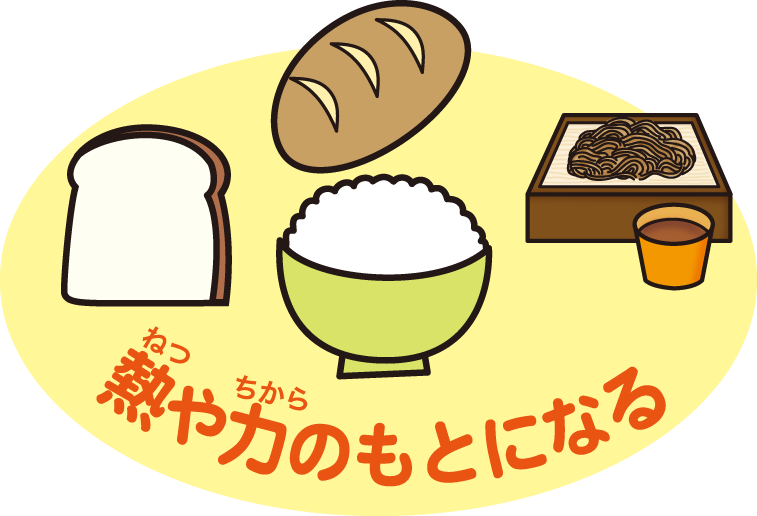 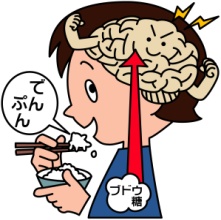 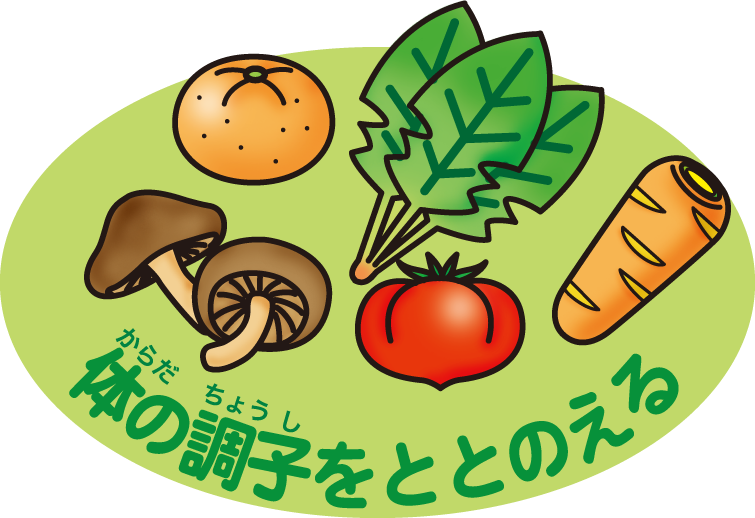 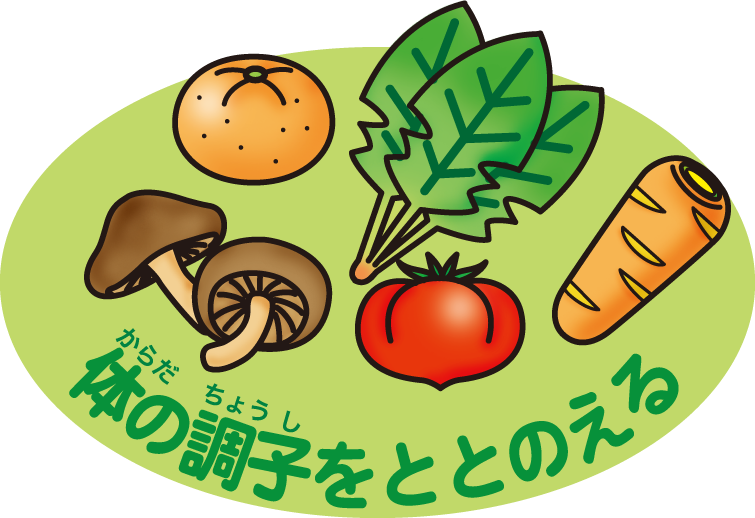 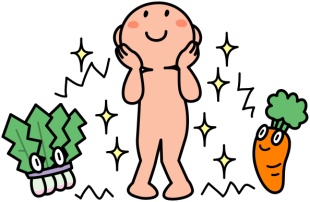 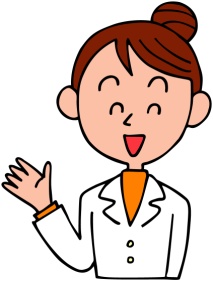 これさえ食べていれば、健康になれる！という食品はありません。大切なのは、いろいろな食品を組み合わせて食べることです。学校の給食は、３つの基礎食品がそろうように献立が作られています。給食が家庭での食事づくりに少しでも役立てば幸いです。